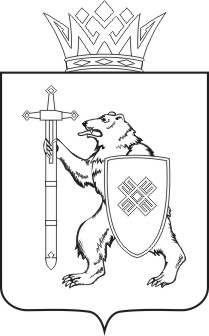 г.Йошкар-ОлаП Р И К А Зот  17 декабря .							       № 262О внесении изменения в приказ Министерства внутренней политики, развития местного самоуправления и юстиции Республики Марий Эл от 13 февраля . № 27Внести в Перечень должностей государственной гражданской службы Республики Марий Эл в Министерстве внутренней политики, развития местного самоуправления и юстиции Республики Марий Эл, при замещении которых государственные гражданские служащие Республики Марий Эл обязаны представлять сведения о своих доходах, расходах, об имуществе и обязательствах имущественного характера, 
а также сведения о доходах, расходах, об имуществе и обязательствах имущественного характера своих супруги (супруга) 
и несовершеннолетних детей, утвержденный приказом Министерства внутренней политики, развития местного самоуправления и юстиции Республики Марий Эл от 13 февраля . № 27 «О Перечне должностей государственной гражданской службы Республики 
Марий Эл в Министерстве внутренней политики, развития местного самоуправления и юстиции Республики Марий Эл, при замещении которых государственные гражданские служащие Республики 
Марий Эл обязаны представлять сведения о своих доходах, расходах, 
об имуществе и обязательствах имущественного характера, а также сведения о доходах, расходах, об имуществе и обязательствах имущественного характера своих супруги (супруга) 
и несовершеннолетних детей», следующее изменение:позицию 17 изложить в следующей редакции:«17. Советник отдела финансирования и бухгалтерского учета, член единой комиссии по осуществлению закупок для государственных нужд». Министр                                                                                         М.В. ДаниловМАРИЙ ЭЛ РЕСПУБЛИКЫН ЭЛГӦРГӦ ПОЛИТИКЕ,ВЕРЫСЕ ШКЕВИКТЕМЫМ ВИЯҤДЫМАШ 
ДА ЮСТИЦИЙ МИНИСТЕРСТВЫЖЕ МИНИСТЕРСТВО ВНУТРЕННЕЙ ПОЛИТИКИ, РАЗВИТИЯ МЕСТНОГО САМОУПРАВЛЕНИЯ 
И ЮСТИЦИИ 
РЕСПУБЛИКИ МАРИЙ ЭЛ